Муниципальное бюджетное дошкольное образовательное учреждение «Ясли-сад комбинированного типа № 316 города Донецка»Дидактическое пособие «Ёжик»Подготовила учитель-логопед: Игнатенко Людмила Владимировна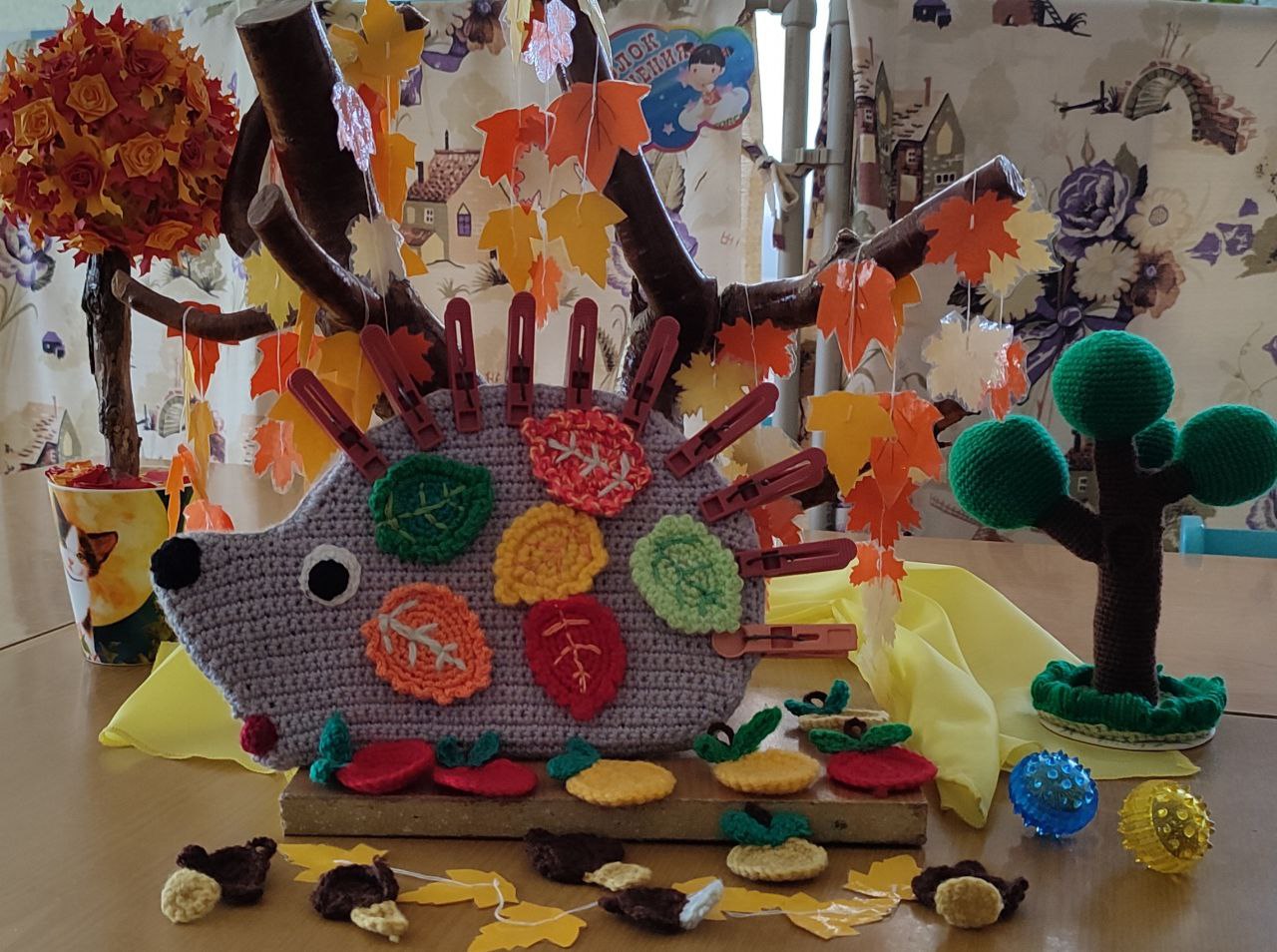 Дидактическое пособие «Ёжик»Возрастная категория: от трех до пяти лет.Аннотация: многофункциональное учебно-игровое пособие для подгрупповых и индивидуальных занятий, доступно для самостоятельной деятельности детей; соответствует организации видов деятельности по ФГОС ДО и ФОП, способствует развитию мышления, речи, общения, воображения и детского творчества, направлено на поддержку детской инициативы.Цель: развитие всех компонентов устной речи детей: грамматического строя речи, связной речи; формирование словаря, воспитание звуковой культуры речи. Задачи:Коррекционно-обучающие: учить употреблять в речи имена существительные в форме единственного и множественного числа; упражнять в изменении формы множественного числа существительных в родительном падеже (много чего? Груш, яблок, грибов, листьев); учить детей согласовывать числительные с существительными, прилагательные с существительными в роде, числе, падеже;обучать употреблению существительных с предлогами (в, на, под, за, около);продолжать учить детей внятно произносить в словах гласные [у[, [о], [э] и согласные звуки: [д], [к] [ф];учить обобщать предметы: фрукты, грибы, листья; учить ориентироваться в пространственных направлениях;учить детей видоизменять простые предложения путем введения в них определений, дополнений, обстоятельств; составлять предложения с однородными членами. Коррекционно-развивающие: развивать диалогическую форму речи: слушать и понимать заданный вопрос, отвечать на него, говорить в нормальном темпе, не перебивая говорящего.обогащать представление об окружающем;расширять и активизировать словарный запас детей;развивать внимание, память, наблюдательность, воображение (игры «Чего не стало?» «Что изменилось?»); развивать артикуляционную и мелкую моторику, слуховое восприятие, речевой слух, уточнять и закреплять артикуляцию звуков. вырабатывать правильный темп речи, интонационную выразительность.Коррекционно-воспитательные: помогать доброжелательно общаться друг с другом, не перебивая говорящего (работа в паре).Описание: Игровое активное обучение посредством пособия направленно на формирование элементарных математических представлений, развития всех компонентов устной речи детей. В процессе игры можно использовать тематические стихи с техникой самомассажа мячиками су-джок, направленных на физическое оздоровление ребёнка. В зависимости от поставленных задач выбирается ход игры. Выполнено из безопасного для детей материала, может подвергаться стирке для санитарной обработки. Инструментарий: обвязанное ручной вязкой лекало ежа из куска линолеума, на теле ежа пришиты пуговицы с одной стороны, а с другой стороны кнопки; яблоки жёлтого и красного цвета, грибы, груши с петельками (для пристёгивания к телу ежа), разноцветные «осенние» листики на кнопках; прищепки – «иголки ёжика». Вариативность: возможность комбинировать или провести несколько игр учитывая нагрузку на ребёнка: возраст, утомляемость, заинтересованность.Ход серии игр и упражненийОрганизационный момент.Познакомьтесь, это ёжикОн знаток лесных дорожек.Артикуляционная гимнастика «Как ёжик ходил в лес за припасами»Цель: продолжать учить детей внятно произносить в словах гласные [у[, [о], [э] и согласные звуки: [д], [к] [ф]. Развивать моторику речедвигательного аппарата, слуховое восприятие, речевой слух.Предварительная работа: Проведение имитационных упражнений «Кто как кричит», обучение артикуляционной гимнастики «Улыбочка», «Вкусное варенье», «Грибок», «Надуваем щёки», «Худые щёки».Артикуляционная сказка:Однажды пошёл ёж в лес за припасами. Там нашёл он большие яблоки  (демонстрация яблока) - надуть щёки.Маленькие, тонкие груши (демонстрация груши) – втянуть щёки.И грибы, вот такие (демонстрация гриба) – упражнение «Грибок».Ёжик шёл по тропинке и прислушивался к лесным звукам.«Ку-ку, ку-ку» Кто это? (кукушка) как кукует кукушка? (повторение ребёнком). - Что делает кукушка? (Кукует).«Д-д-д-д-д». Кто это? (Дятел). Как стучит дятел? (дети повторяют «Д-д-д-д-д»).- Что делает дятел? (Стучит)«Уф-уф, уф-уф, уф-уф». Кто это? (Сова) Как ухает сова? («Уф-уф, уф-уф, уф-уф») - Что делает сова (Ухает)- Долго шёл ёжик. Он слышал, как шумит в лесной чаще медведь - «О-о-о-о». (Дети повторяют «О-о-о-о»).- Как воет голодный волк – «У-у-у-у». (Дети повторяют «У-у-у-у»).- Испугался ёж, зафыркал «Ф-ф-ф-ф-ф». (Дети повторяют «Ф-ф-ф-ф-ф»).- «Э-э-э-э! побежал я домой!» - сказал ёжик и быстренько пошёл домой. - Что сказал ёжик? (Дети повторяют ««Э-э-э-э!»).- Дома он сварил из яблок и груш вкусное варенье – упражнение «Вкусное варенье».Потом он вспомнил свои приключения в лесу и улыбнулся – упражнение «Улыбочка».Вопросы для беседы:Куда пошёл ёжик за припасами?Каких птиц встретил ёж в лесу?Какие звуки издавала кукушка (дятел, сова)?Каких животных слышал ёж в лесу?Какие звуки издавал медведь, волк, ёжик?Что сварил ёж из яблок и груш? Дидактическая игра «Собираем запасы на зиму»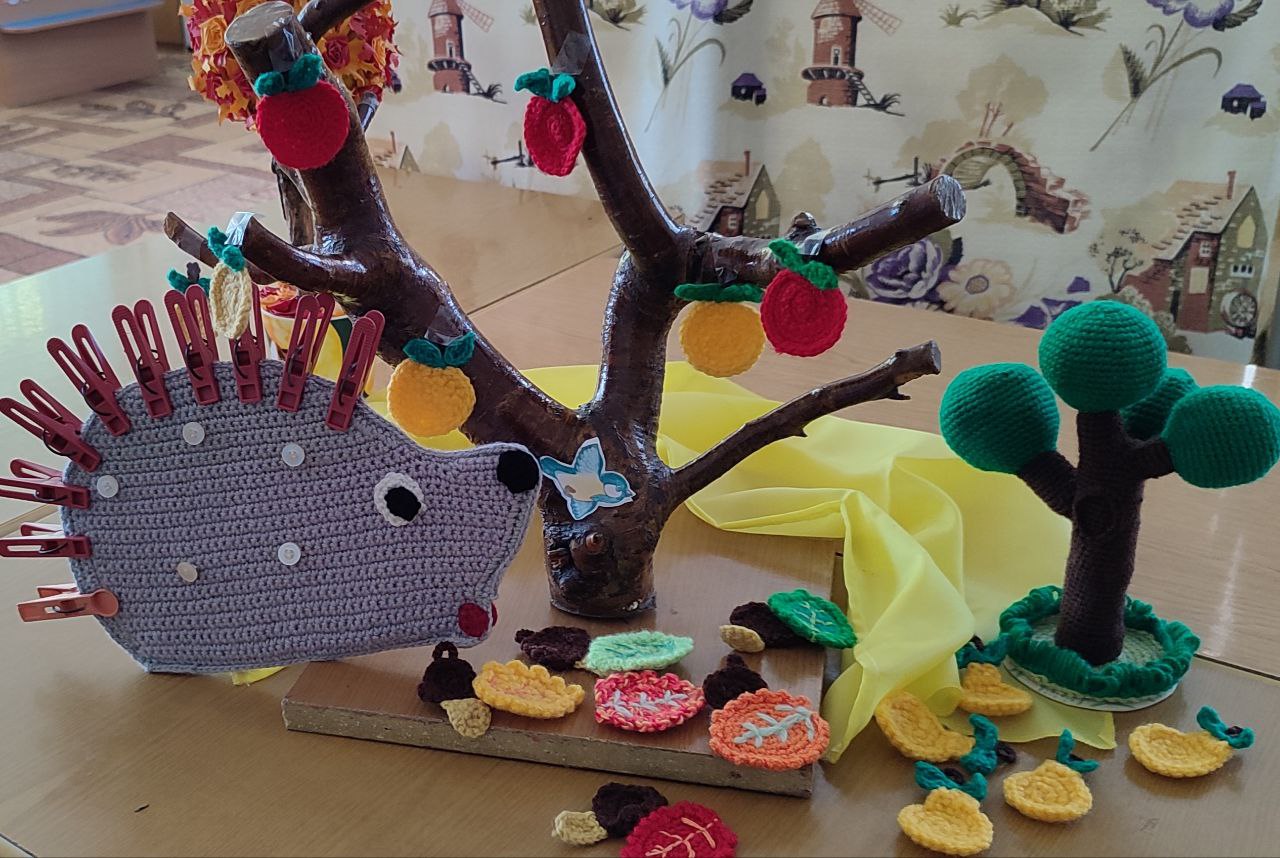 Цель: учить детей согласовывать числительные с существительными, прилагательные с существительными в роде, числе, падеже (одно яблоко, одна груша, один лист, один гриб; пять жёлтых груш, три красных яблока; одно красное яблоко - много красных яблок). Формирование понятий один-много. Обучать употреблению существительных с предлогами (в, на, под, за, около). Формирование словарного запаса прилагательными: красный, жёлтый, зелёный, оранжевый, разноцветный, длинные, колючие.Вариативность игры: учить детей из нераспространенных простых предложений (состоят только из подлежащего и сказуемого – «ёжик соберёт», «ёжик пойдёт») получать распространенные путем введения в них определений, дополнений, обстоятельств; составлять предложения с однородными членами («Ёжик в лес пойдёт и соберёт грибы, яблоки и груши»). Материал и оборудование: ёжик с прищепками, плоскостные вязаные яблоки, груши, грибы, листья; дерево на подставке; мячи су-джок.Ход игры:Ребёнку даётся мяч су-джок.Самомассаж ладоней массажными мячиками Ёжик ёрзает под шляпой.              Накрывают правую ладонь левойМы его поймали с папой.              и катают мячик.Ёж иголки выпустил.                     Показывают мячик- Не волнуйся, выпустим!             Гладят мячик ладонью.                                                                                  М. Шварц                                        Педагог показывает пособие «Ёж» снимает прищепки с ежа - показывает игрушку ежа без иголок.- Где у ежа иголки? Правильно, на спинке. Давай прицепим ёжику на спинку прищепки и посмотрим,  какие у него иголки. (Дети цепляют прищепки на спинку ёжику)Педагог проговаривает: иголки длинные, колючие. Какие у ежа иголки?- Ёжик в лес пойдёт и соберёт грибы (яблоки, груши, листья). Вариативность: Ёжик в лес пойдёт и соберёт грибы, яблоки и груши (листья). Ёжик собирает красные и жёлтые яблоки. Ёжик собрал красный, жёлтый, оранжевый, зелёный листок.Самомассаж шариками Су-джокХодит ёж в лесу по травке,                Катают шарик между ладонямиНатыкает на булавки:                         круговыми движениями.Грушу, яблоки, грибок,                      сжимают шарик в ладони.Что под деревом найдёт.                    прокатывают шарик вокруг большого                                                               и указательного пальцев.                                                                            П. Воронько Самомассаж колечками Су-джок «Яблоко»У прохожих на видуВисело яблоко в саду.  Красное!Крупное!Атласное!Гладкое!Блестящее!Кислое!Хрустящее!                                                     В. Сапгир4. Дидактические игры «Один-много», «Что собрал ёжик?»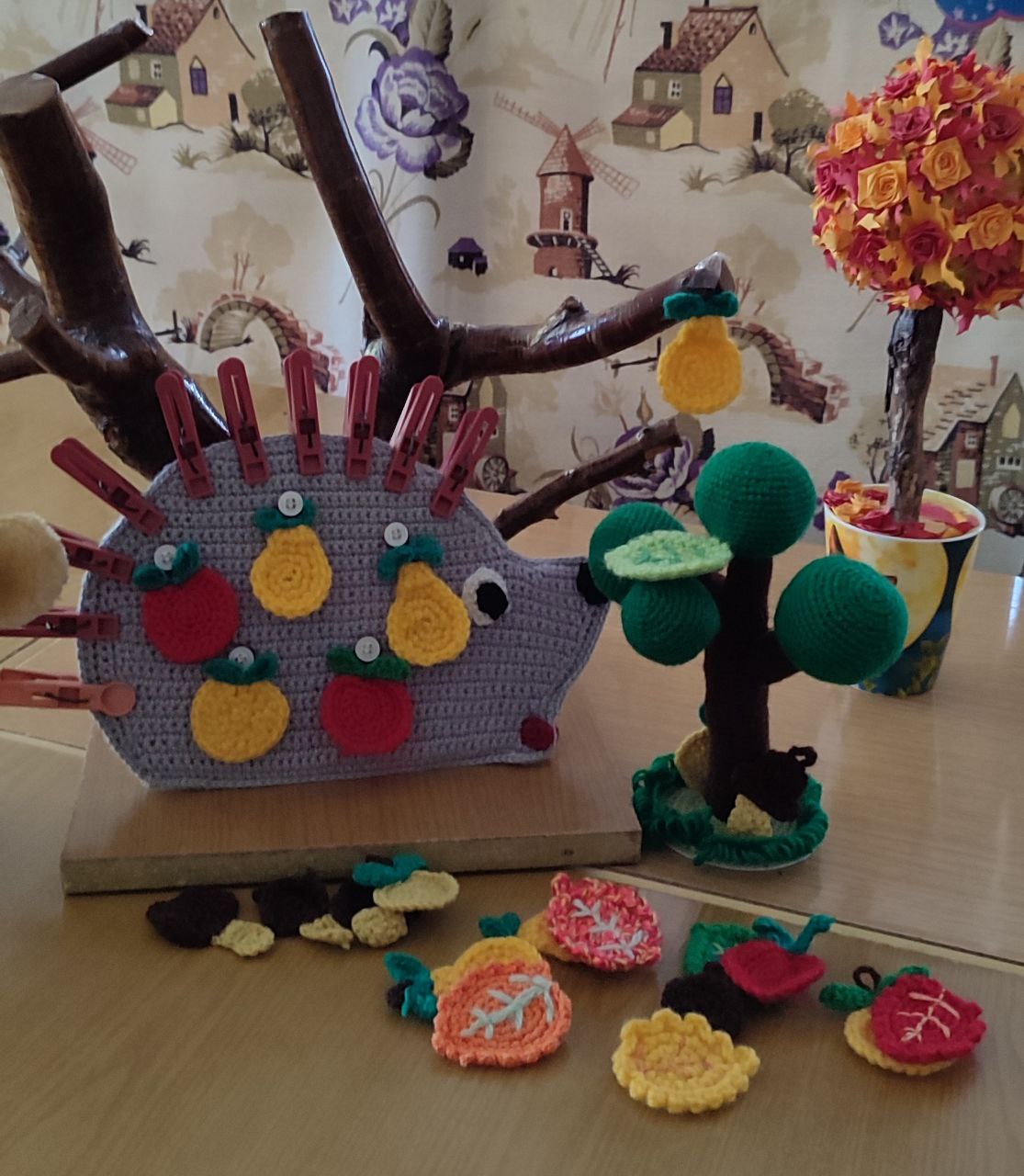 Цель: употреблять существительные в единственном и множественном числе, в именительном и родительном падеже; активизация предлогов в речи.Инструментарий: используется дерево на подставке, фрукты развешены на ветках, листья и грибы под деревом (как вариант под листом гриб).Инструкция: Давай поможем ежу собрать яблоки (груши, грибы, листья), будем собирать урожай и считать, как я «Одно красное яблоко»,  повтори, теперь ты сам (предлагаемое количество в зависимости от возраста ребёнка): Одно красное яблоко, два красных яблока, три красных яблока, четыре красных яблока, пять красных яблок. Ребёнок собирает какие либо предметы и застёгивает их на расположенные на еже пуговицы и кнопки. - Сколько мы яблок (грибов, груш, листьев) собрали? (Много). «Один-много»: гриб один, а яблок много). Много чего? Много груш.- Куда ёж ходил? В лес. - Где ёжик грибы собирал? Под деревом (около дерева, за деревом, под листьями)- Где листья лежат? На земле.5. Игра «Что изменилось?» *  нение
ционная етей.жку детсов деятельности по ФГОС ДО и ФОП, способствует развитию мышления, речи, общения, воображения и детс  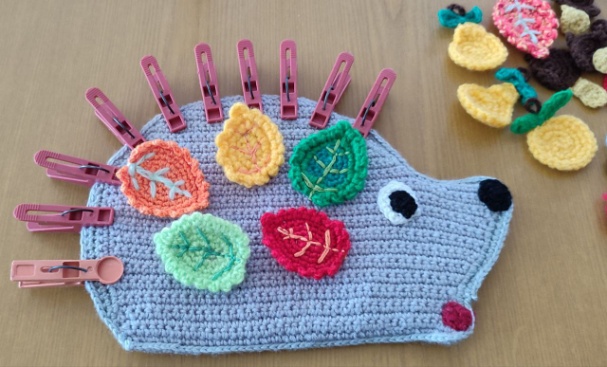 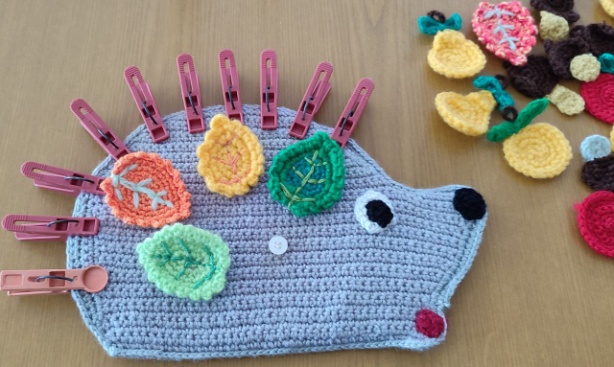 Цель: развивать внимание, память, наблюдательность, воображение.Инструкция: педагог предлагает запомнить, что и в каком количестве находится на ёжике. Затем ребёнок закрывает глаза (или отворачивается). Педагог производит необходимое количество изменений (меняет количество, цвет, предметы и т.п.). Ребёнок, открыв глаза, перечисляет все замеченные им изменения.6. Игра «Чего не стало?»*Цель: развивать внимание, память, наблюдательность, воображение.Инструкция: на поверхность стола выкладываются грибы, фрукты (запасы ежа). По команде ребёнок закрывает глаза, педагог убирает нужное количество предметов. Открыв глаза, ребёнок называет, что и в каком количестве пропало.7. Речевая игра «Жадина» 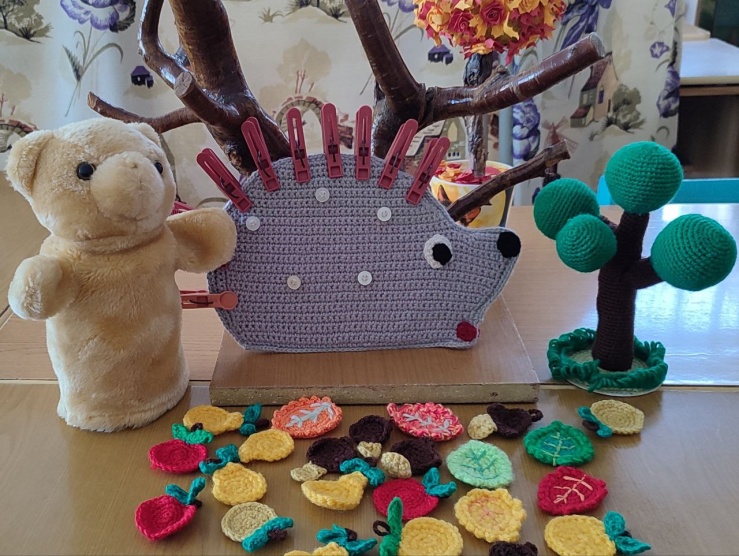 Возрастная категория: от 4-х лет.Цель: согласование притяжательных местоимений с существительными.Инструментарий: пособие ёжик и игрушка медвежонка.Инструкция: педагог читает сказку ребёнку, проводит беседу, предлагает подобрать местоимения к предлагаемым предметам.Сказка “Жадный медвежонок”   Жил в лесу жадный медвежонок. Самыми любимыми его словами были слова «мой!», «моя!», «моё!».   Шёл он однажды по лесу. Навстречу ему ёжик бежит, на спине гриб несёт. «мой!» - заревел медвежонок и отнял у ежа гриб. Тот заплакал и свернулся клубочком. Медвежонок поддал его лапой и больно укололся. «Бедная моя лапа!» - зарычал он.С тех пор ёж не дружил с медвежонком, а он всё ходил по лесу и кричал: «мой!», «моя!», «моё!».После рассказа и показа сказки: «Как вы думаете, о чём медвежонок мог кричать «мой!», «моя!», «моё!».Дети подбирают местоимения к предметам.Моё яблоко! Моя груша! Мой гриб! Мой лист! Мой ёж!  Мои яблоки! 8. Заучивание песенки «Маленький ёжик»Цель: Вырабатывать правильный темп речи, интонационную выразительность. Учить четко произносить слова, говорить спокойно, с естественными интонациями. Закрепление звукопроизношения звука [ф].Маленький ёжик четверо ножек 
на спине листок несёт, песенку поёт:
Фуфты-фуфты-фуфты-фу 
на спине листок несу,
самый сильный я в лесу и боюсь одну лису.Маленький ёжик четверо ножек 
на спине грибок несёт, песенку поёт:
Фуфты-фуфты-фуфты-фу 
на спине грибок несу,
самый сильный я в лесу и боюсь одну лису.
Маленький ёжик четверо ножек 
на спине лису несёт, песенку поёт:
Фуфты-фуфты-фуфты-фу 
на спине лису несу,
самый сильный я в лесу, победил саму лису!ЛитератураЕромыгина М.В. Картотека упражнений для самомассажа пальцев и кистей рук. Зрительная гимнастика / М.В. Еромыгина. – СПб.: ДЕТСТВО-ПРЕСС, 2017. – 64 с.Оглобина И.Ю. логопедический массаж: игры и упражнения для детей раннего и дошкольного возраста / И.Ю. Оглобина, С.Ю. Танцюра. – М.: ТЦ Сфера, 2018. – 64 с.Рыжова Н.В. Артикуляционная гимнастика для малышей / Н.В. Рыжова. – М.: ТЦ Сфера, 2017. – 64 с.